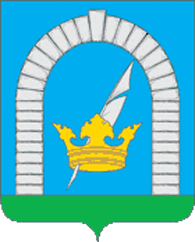 СОВЕТ ДЕПУТАТОВПОСЕЛЕНИЯ РЯЗАНОВСКОЕ В ГОРОДЕ МОСКВЕРЕШЕНИЕОт 20.06.2017г. № 1/42О проекте решения Совета депутатовпоселения Рязановское «О внесении изменений и дополнений в Устав поселения Рязановское»       В  соответствии с частью 3 статьи 28, частью 4 статьи 44 Федерального закона от 06.10.2003 г. №131-ФЗ «Об общих принципах организации местного самоуправления в Российской Федерации», законом города  Москвы от 06.11.2002 г. №56 «Об организации местного самоуправления в городе Москве», статьей 22, 33 Устава поселения Рязановское,СОВЕТ ДЕПУТАТОВ ПОСЕЛЕНИЯ РЯЗАНОВСКОЕ РЕШИЛ:Принять проект решения Совета депутатов поселения Рязановское «О внесении изменений и дополнений в Устав поселения Рязановское» (далее – проект решения) в целом, согласно Приложению 1 к настоящему решению.2. Назначить публичные слушания по проекту решения на 15 августа 2017 года с 17:00 до 18:00 часов в здании администрации поселения Рязановское, расположенном по адресу: город Москва, поселение Рязановское, пос. Фабрики им. 1-го Мая, д. 10.3. Создать рабочую группу для учета предложений граждан, организации и проведения публичных слушаний по проекту решения и утвердить ее персональный состав, согласно Приложению 2 к настоящему решению.4. Осуществлять прием предложений граждан по проекту решения с 28 июня 2017 года по 17 июля 2017 года с 13:00 до 17:00 часов язановскоепо адресу: город Москва, поселение Рязановское, пос. Фабрики им. 1-го Мая, д.10, кабинет №3.5. Отменить решение Совета депутатов поселения Рязановское от 16.05.2017 №1/41.6. Опубликовать настоящее решение в информационно-аналитической газете «Рязановский вестник» и разместить на официальном сайте органов местного самоуправления поселения Рязановское в сети Интернет.7. Контроль за исполнением настоящего решения возложить на главу поселения Рязановское Левого С.Д.Глава поселения Рязановское 					               С.Д. Левый    Приложение  1    к Решению Совета депутатов    поселения Рязановское    от 20.06.2017г. № 1/42СОВЕТ ДЕПУТАТОВПОСЕЛЕНИЯ РЯЗАНОВСКОЕ В ГОРОДЕ МОСКВЕРЕШЕНИЕОт ________ №_______О внесении изменений и дополнений в Устав поселения Рязановское (проект)В целях приведения Устава поселения Рязановское в соответствие с Федеральным законом от 06.03.2003г. №131-ФЗ «Об общих принципах организации местного самоуправления в Российской Федерации», Федеральным законом от 28.12.2016г. №494-ФЗ «О внесении изменений в отдельные законодательные акты Российской Федерации», законом города  Москвы от 06.11.2002г. №56 «Об организации местного самоуправления в городе Москве», законом города Москвы от 28.09.2016г. №33, от 28.12.2016г. №52 «О внесении изменений в статью 8 Закона города Москвы от 06.11.2002г. №56 «Об организации местного самоуправления в городе Москве», законом города Москвы от 28.12.2016г. №53 «О внесении изменений в статью 8 Закона города Москвы от 13.07.1994г. №14-60 «О статусе депутата Московской городской Думы и статью 13 Закона города Москвы от 06.11.2002г. №56 «Об организации местного самоуправления в городе Москве», законом города Москвы от 27.01.2016г. №1 «О внесении изменений в статью 14 Закона города Москвы от 06.11.2002г. №56 «Об организации местного самоуправления в городе Москве» и статью 15 Закона города Москвы от 22.10.2008г. №50 «О муниципальной службе в городе Москве», СОВЕТ ДЕПУТАТОВ ПОСЕЛЕНИЯ РЯЗАНОВСКОЕ РЕШИЛ:Внести в Устав поселения Рязановское, утвержденный решением Совета депутатов сельского поселения Рязановское от 02.02.2006г. №3/6 (в редакции от 21.11.2006г. №1/14; от 17.03.2009г. №1/40; от 16.11.2010г. №1/14; от 19.04.2011г. №1/19; от 20.12.2011г. №1/26; от 29.06.2012г. №1/33; от 21.01.2013г. №1/40; от 15.04.2014г. №1/57; от 18.12.2014г. №1/6; от 17.11.2015г. №1/18; от 31.05.2016г. №1/28), следующие изменения и дополнения:Слова «Устав», «Председатель»,  в соответствующем падеже по тексту заменить соответственно словами «устав», «председатель» в соответствующем падеже;пункт 1 части 2 статьи 3 изложить в следующей редакции:«1) составление и рассмотрение проекта бюджета поселения (далее – местный бюджет), утверждение и исполнение местного бюджета, осуществление контроля за его исполнением, составление и утверждение отчета об исполнении местного бюджета;»;в пункте 5 части 2 статьи 3 слова «обеспечение малоимущих граждан, проживающих в поселении и нуждающихся в улучшении жилищных условий, жилыми помещениями в муниципальном жилищном фонде в соответствии с жилищным законодательством,» исключить;часть 2 статьи 3 дополнить пунктом 43.1 следующего содержания:«43.1) определение по согласованию с территориальным органом федерального органа исполнительной власти, уполномоченного на осуществление функций по принудительному исполнению исполнительных документов и обеспечению установленного порядка деятельности судов, видов обязательных работ и перечня организаций, в которых лица, которым назначено административное наказание в виде обязательных работ, отбывают обязательные работы;»;пункт 45 части 2 статьи 3 признать утратившим силу;часть 2 статьи 3 дополнить пунктом 46 следующего содержания:«46) осуществление мероприятий по отлову и содержанию безнадзорных животных, обитающих на территории поселения.»;статью 8 дополнить частью 10 следующего содержания:«10. Проведение встреч депутата с избирателями в форме публичных мероприятий осуществляется в соответствии с Федеральным законом от 19 июня 2004 года №54-ФЗ "О собраниях, митингах, демонстрациях, шествиях и пикетированиях" и Законом города Москвы от 4 апреля 2007 года №10 "Об обеспечении условий реализации права граждан Российской Федерации на проведение в городе Москве собраний, митингов, демонстраций, шествий и пикетирований".»;часть 4 статьи 11 изложить в следующей редакции: «4. В случае временного отсутствия или досрочного прекращения полномочий главы поселения либо применения к нему по решению суда мер процессуального принуждения в виде заключения под стражу или временного отстранения от должности его полномочия временно исполняет заместитель председателя Совета депутатов.»;пункт 1 части 2 статьи 13 изложить в следующей редакции: «1) в случае временного отсутствия или досрочного прекращения полномочий главы поселения либо применения к нему по решению суда мер процессуального принуждения в виде заключения под стражу или временного отстранения от должности временно исполняет полномочия главы поселения;»;в пункте 11 статьи 15 слова «обеспечение малоимущих граждан, проживающих на территории городского округа и нуждающихся в улучшении жилищных условий, жилыми помещениями в муниципальном жилищном фонде в соответствии с жилищным законодательством," исключить;пункт 12 статьи 15 признать утратившим силу;пункт 13 статьи 15 признать утратившим силу;пункт 15 статьи 15 признать утратившим силу;пункт 16 статьи 15 признать утратившим силу;пункт 17 статьи 15 признать утратившим силу;пункт 18 статьи 15 признать утратившим силу;пункт 53.2 статьи 15 признать утратившим силу;статью 15 дополнить пунктом 53.3 следующего содержания:«53.3) определение по согласованию с уголовно-исполнительными инспекциями мест отбывания наказания в виде исправительных работ, а также видов обязательных работ и объектов, на которых они отбываются;»;статью 15 дополнить пунктом 53.4 следующего содержания: «53.4) определение по согласованию с территориальным органом федерального органа исполнительной власти, уполномоченного на осуществление функций по принудительному исполнению исполнительных документов и обеспечению установленного порядка деятельности судов, видов обязательных работ и перечня организаций, в которых лица, которым назначено административное наказание в виде обязательных работ, отбывают обязательные работы;»;статью 15 дополнить пунктом 53.5 следующего содержания:«53.5) осуществление мероприятий по отлову и содержанию безнадзорных животных, обитающих на территории поселения;»;статью 17 дополнить частью 5 следующего содержания: «5. В случае досрочного прекращения полномочий главы администрации либо применения к нему по решению суда мер процессуального принуждения в виде заключения под стражу или временного отстранения от должности его полномочия временно исполняет один из заместителей главы администрации, уполномоченный решением Совета депутатов.В случае временного отсутствия главы администрации его полномочия временно исполняет заместитель главы администрации, уполномоченный распоряжением администрации.»;часть 7 статьи 22 изложить в следующей редакции:«7. Проект устава, проект решения о внесении изменений и дополнений в устав подлежат официальному опубликованию (обнародованию) не позднее чем за 30 дней до дня рассмотрения вопроса на заседании Совета депутатов о принятии устава, внесении изменений и дополнений в устав с одновременным опубликованием (обнародованием) установленного решением Совета депутатов порядка учета предложений по проекту устава, проекту указанного решения, а также порядка участия граждан в его обсуждении.Порядок учета предложений по проекту решения о внесении изменений в устав, а также порядок участия граждан в его обсуждении не публикуется в случае, когда в устав вносятся изменения в форме точного воспроизведения положений Конституции Российской Федерации, федеральных законов, Устава города Москвы или законов города Москвы в целях приведения устава в соответствие с этими нормативными правовыми актами.»;статью 22 дополнить частью 9 следующего содержания: «9. Приведение устава в соответствие с федеральным законом, законом города Москвы осуществляется в установленный этими законодательными актами срок. В случае, если федеральным законом, законом города Москвы указанный срок не установлен, срок приведения устава в соответствие с федеральным законом, законом города Москвы определяется с учетом даты вступления в силу соответствующего федерального закона, закона города Москвы, необходимости официального опубликования (обнародования) и обсуждения на публичных слушаниях проекта муниципального правового акта о внесении изменений и дополнений в устав, учета предложений граждан по нему, периодичности заседаний Совета депутатов, сроков государственной регистрации и официального опубликования (обнародования) такого муниципального правового акта и, как правило, не должен превышать шесть месяцев.»;пункт 1 части 5 статьи 33 изложить в следующей редакции:«1) проект устава, проект решения Совета депутатов о внесении изменений и дополнений в данный устав, кроме случаев, когда в устав вносятся изменения в форме точного воспроизведения положений Конституции Российской Федерации, федеральных законов, Устава города Москвы или законов города Москвы в целях приведения устава в соответствие с этими нормативными правовыми актами;».2. Направить настоящее решение на государственную регистрацию в Главное управление Министерства юстиции Российской Федерации по Москве.3. Опубликовать настоящее решение после государственной регистрации в информационно-аналитической газете «Рязановский вестник».4. Настоящее решение вступает в силу со дня его официального опубликования.5. Контроль за исполнением настоящего решения возложить на главу поселения Рязановское Левого С.Д. Приложение 2к решению Совета депутатов поселения Рязановское  от 20.06.2017г. № 1/42Состав рабочей группы по учету предложений граждан, организации и проведению публичных слушаний по проекту решения Совета депутатов поселения Рязановское «О внесении изменений и дополнений в Устав поселения Рязановское»ПОРЯДОКучета предложений по проекту решения Совета депутатовпоселения Рязановское о внесении изменений и дополнений в Устав поселения Рязановское и участия граждан в его обсужденииНастоящий Порядок разработан в целях учета предложений граждан, проживающих на территории поселения Рязановское (далее – граждане), по проекту решения Совета депутатов поселения Рязановское (далее – Совет депутатов) о внесении изменений и дополнений в Устав поселения Рязановское (далее – проект решения) и участия граждан в его обсуждении. 1. Учет предложений граждан по проекту решения1.1. Гражданин, группа граждан могут вносить предложения по проекту решения (далее – предложения) в течение 20 дней со дня официального опубликования (обнародования) проекта решения. Предложения носят рекомендательный характер.1.2. Предложения направляются посредством почтовой связи, факса, электронной почты или представляются лично по адресу, определенному в соответствии с пунктом 1.3 настоящего Порядка.Граждане также могут вносить предложения при обсуждении проекта решения на публичных слушаниях, проведение которых осуществляется в соответствии с настоящим Порядком.1.3. Место (адрес), дата начала, дата и время окончания внесения предложений, номер факса, адрес электронной почты, фамилия, имя, отчество и номер телефона контактного лица, отвечающего за прием предложений, иная необходимая информация определяются решением Совета депутатов.Данное решение подлежит официальному опубликованию (обнародованию) в порядке, установленном уставом поселения Рязановское (далее – официальное опубликование), не менее чем за 20 дней до дня проведения публичных слушаний, а также размещению на официальном сайте органов местного самоуправления поселения Рязановское в информационно-телекоммуникационной сети «Интернет» (далее – официальный сайт). 1.4. Для обобщения и анализа предложений решением Совета депутатов создается рабочая группа и определяется ее персональный состав.1.5. Рабочая группа состоит из руководителя, секретаря и членов рабочей группы (далее – члены рабочей группы). В состав рабочей группы входят депутаты Совета депутатов, муниципальный служащий администрации поселения Рязановское, имеющий юридическое образование, также могут входить представители научных учреждений, других организаций, приглашаемые главой поселения Рязановское в качестве независимых экспертов – специалистов по вопросам местного самоуправления.Участие независимых экспертов в работе рабочей группы осуществляется на добровольной и безвозмездной основе.1.6. Заседание рабочей группы ведет руководитель рабочей группы и считается правомочным, если на нем присутствует не менее половины от общего числа членов рабочей группы.1.7. Решения рабочей группы принимаются простым большинством голосов присутствующих на заседании членов рабочей группы и оформляются протоколом, который подписывается членами рабочей группы, присутствующими на заседании рабочей группы. 1.8. В течение 5 дней со дня окончания приема предложений рабочая группа готовит информацию по поступившим предложениям и направляет ее вместе с протоколом рабочей группы всем депутатам Совета депутатов (далее – депутатам). Такая информация должна содержать сведения о соответствии (несоответствии) предложений федеральному законодательству, законодательству города Москвы, целесообразности их учета.1.9. На заседании Совета депутатов рассматриваются предложения, одобренные депутатами по результатам их рассмотрения.Предложения, набравшие большинство голосов от установленной численности депутатов, учитываются в процессе последующей работы над проектом решения. 1.10. Информация о результатах рассмотрения Советом депутатов предложений доводится до сведения граждан в порядке, установленном уставом поселения Рязановское для официального опубликования (обнародования) муниципальных нормативных правовых актов, а также путем размещения информации на официальном сайте.2. Участие граждан в обсуждении проекта решения2.1. Обсуждение проекта решения осуществляется на публичных слушаниях. Участие граждан в публичных слушаниях является свободным и добровольным. Публичные слушания проводятся в форме собрания. 2.2. Результаты публичных слушаний носят рекомендательный характер. Результаты публичных слушаний учитываются в процессе последующей работы над проектом решения.2.3. Место (адрес), дата, время начала и окончания публичных слушаний определяются в решении Совета депутатов, указанном в пункте 1.3 настоящего Порядка.2.4. Проведение публичных слушаний организует рабочая группа, указанная в пункте 1.4 настоящего Порядка, при содействии администрации поселения Рязановское (далее – администрация).2.5. Публичные слушания проводятся независимо от количества пришедших на слушания граждан.2.6. Перед началом проведения публичных слушаний рабочая группа обеспечивает регистрацию граждан, пришедших на публичные слушания (далее – участники публичных слушаний) с указанием их фамилии, имени, отчества и адреса места жительства.2.7. Во время проведения публичных слушаний участники публичных слушаний имеют право представить свои предложения по проекту правового акта посредством подачи в ходе публичных слушаний письменных предложений с указанием фамилии, имени, отчества и места жительства, а также при выступлении на публичных слушаниях.2.8. Председательствует на публичных слушаниях глава поселения, при необходимости – руководитель рабочей группы (далее – председательствующий).2.9. Председательствующий открывает и закрывает публичные слушания в установленное время, предоставляет слово для вопросов и выступлений.2.10. Выступление и вопросы на публичных слушаниях допускаются только после предоставления слова председательствующим. 2.11. Время выступления определяется, исходя из количества выступающих и времени, отведенного для проведения публичных слушаний, но не менее 5 минут на одно выступление. 2.12. На публичных слушаниях не принимаются какие-либо решения путем голосования.2.13. В ходе проведения публичных слушаний секретарем рабочей группы ведется протокол, который подписывается председательствующим.2.14. Протокол публичных слушаний должен содержать сведения о дате, месте и времени проведения публичных слушаний, количество участников публичных слушаний, предложения участников публичных слушаний (при наличии).2.15. На основании протокола публичных слушаний рабочая группа в течение 5 дней со дня проведения публичных слушаний анализирует поступившие предложения участников публичных слушаний (при наличии) на соответствие (несоответствие) предложений федеральному законодательству, законодательству города Москвы, целесообразность их учета и оформляет результаты публичных слушаний. 2.16. В результатах публичных слушаний должны быть указаны сведения о решении Совета депутатов, на основании которого проводились публичные слушания; дата, место, время начала и окончания проведения публичных слушаний; количество участников публичных слушаний; количество предложений участников публичных слушаний по проекту решения (при наличии); мотивированное обоснование принятых решений. Результаты публичных слушаний подписывает председательствующий.2.17. Протокол и результаты публичных слушаний направляются в Совет депутатов не позднее 7 дней со дня проведения публичных слушаний.2.18. Результаты публичных слушаний подлежат официальному опубликованию не позднее 15 дней со дня проведения публичных слушаний. Результаты публичных слушаний также могут быть размещены на официальном сайте. 2.19. Полномочия рабочей группы прекращаются со дня официального опубликования результатов публичных слушаний.2.20. Материалы по публичным слушаниям (решение о проведении публичных слушаний, проект правового акта, протокол публичных слушаний, письменные предложения участников публичных слушаний, результаты публичных слушаний и др.) хранятся в администрации поселения в течение двух лет со дня проведения публичных слушаний. 2.21. Хранение протоколов публичных слушаний, результатов публичных слушаний, письменных предложений граждан, осуществляется администрацией в порядке, установленном для хранения официальных документов. Указанные материалы доступны для публичного ознакомления.Руководитель рабочей группы:Левый Сергей Дмитриевич                                    -  глава поселения Рязановское;Заместитель руководителя:Просветов Николай Петрович- заместитель председателя Совета депутатов поселения Рязановское;Члены рабочей группы:Терентьева Елена ПавловнаСибирякина Наталья Геннадьевна Гильманов Фарит МихайловичСтелмак Ольга Вадимовна- депутат Совета депутатов поселения Рязановское;- депутат Совета депутатов поселения Рязановское;- депутат Совета депутатов поселения Рязановское;- заместитель главы администрации поселения Рязановское;Секретарь рабочей группы:Соболева Ирина Владимировна- главный специалист отдела по организационной работе